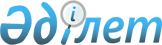 Об утверждении Положения государственного учреждения "Отдел финансов Уйгурского района"
					
			Утративший силу
			
			
		
					Постановление акимата Уйгурского района Алматинской области от 30 июля 2015 года № 07-207. Зарегистрировано Департаментом юстиции Алматинской области 03 сентября 2015 года № 3374. Утратило силу постановлением акимата Уйгурского района Алматинской области от 04 сентября 2018 года № 412
      Сноска. Утратило силу постановлением акимата Уйгурского района Алматинской области от 04.09.2018 № 412 (вводится в действие по истечении десяти календарных дней после дня его первого официального опубликования).
      В соответствии с подпунктом 8) статьи 18 Закона Республики Казахстан от 1 марта 2011 года "О государственном имуществе" и Указом Президента Республики Казахстан от 29 октября 2012 года № 410 "Об утверждении Типового положения государственного органа Республики Казахстан", акимат Уйгурского района ПОСТАНОВЛЯЕТ:
      1. Утвердить Положение государственного учреждения "Отдел финансов Уйгурского района" согласно приложению к настоящему постановлению.
      2. Возложить на руководителя государственного учреждения "Отдел финансов Уйгурского района" Мондыбаевой Гаухар Андемовне опубликование настоящего постановления после государственной регистрации в органах юстиции в официальных и периодических печатных изданиях, а также на интернет-ресурсе, определяемом Правительством Республики Казахстан, и на интернет-ресурсе акимата города.
      3. Контроль за исполнением настоящего постановления возложить на руководителя аппарата акима района Исламова Султана Турсуновича.
      4. Настоящее постановление вступает в силу со дня государственной регистрации в органах юстиции и вводится в действие по истечении десяти календарных дней после дня его первого официального опубликования. Положение о государственном учреждении "Отдел финансов Уйгурского района" 1. Общие положения
      1. Государственное учреждение "Отдел финансов Уйгурского района" (далее - Отдел) является государственным органом Республики Казахстан, осуществляющим руководство в сфере финансов.
      2. Отдел осуществляет свою деятельность в соответствии с Конституцией и законами Республики Казахстан, актами Президента и Правительства Республики Казахстан, иными нормативными правовыми актами, а также настоящим Положением.
      3. Отдел является юридическим лицом в организационно-правовой форме государственного учреждения, имеет печать и штампы, со своим наименованием на государственном языке, бланки установленного образца, в соответствии с законодательством Республики Казахстан счета в органах казначейства.
      4. Отдел вступает в гражданско-правовые отношения от собственного имени.
      5. Отдел имеет право выступать стороной гражданско-правовых отношений от имени государства, если оно уполномочено на это в соответствии с законодательством.
      6. Отдел по вопросам своей компетенции в установленном законодательством порядке принимает решения, оформляемые приказами руководителя Отдела и другими актами, предусмотренными законодательством Республики Казахстан.
      7. Структура и лимит штатной численности Отдела утверждаются в соответствии с действующим законодательством.
      8. Местонахождение юридического лица: индекс 041800, Республика Казахстан, Алматинская область, село Чунджа, улица К.Исламова, № 70. 
      9. Полное наименование государственного органа - государственное учреждение "Отдел финансов Уйгурского района".
      10. Настоящее Положение является учредительным документом Отдела.
      11. Финансирование деятельности Отдела осуществляется из местного бюджета.
      12. Отделу запрещается вступать в договорные отношения с субъектами предпринимательства на предмет выполнения обязанностей, являющихся функциями Отдела.
      Если Отделу законодательными актами предоставлено право осуществлять приносящую доходы деятельность, то доходы, полученные от такой деятельности, направляются в доход государственного бюджета. 2. Миссия, основные задачи, функции, права и обязанности Отдела
      13. Миссия Отдела: реализация функции государственного управления в сфере исполнения бюджета, координации управления районным коммунальным имуществом.
      14. Задачи: 
      1) реализация государственной политики в области исполнения бюджета;
      2) координация управления районным коммунальным имуществом в соответствии с действующим законодательством Республики Казахстан.
      15. Функции: 
      1) организация исполнения бюджета и координация деятельности администраторов бюджетных программ по исполнению бюджета;
      2) составление, утверждение и ведение сводного плана финансирования по обязательствам, сводного плана поступлений и финансирования по платежам;
      3) проведение комплекса мероприятий по обеспечению полноты и своевременности зачисления поступлений в бюджет;
      4) управление бюджетными деньгами; 
      5) осуществление бюджетного мониторинга;
      6) осуществление учета и анализа использования средств резерва местного исполнительного органа;
      7) предоставление отчетов по исполнению бюджета местному исполнительному органу области, местный исполнительный и представительный орган района в установленный законодательством порядке и в установленные сроки;
      8) проведение конкурса в соответствии с законодательством Республики Казахстан по определению периодического печатного издания для опубликования извещения о проведении торгов по приватизации районного коммунального имущества;
      9) предоставление районного коммунального имущества в имущественный наем (аренду), доверительное управление физическим лицам и негосударственным юридическим лицам без права последующего выкупа, с правом последующего выкупа или правом последующей передачи в собственность субъектам малого предпринимательства на безвозмездной основе, если иное не предусмотрено законами Республики Казахстан; 
      10) организация учета, хранения, оценки и дальнейшего использования районного коммунального имущества, обращенного (поступившего) в коммунальную собственность, признанного в порядке, установленном законодательством Республики Казахстан, бесхозяйным, перешедшего государству по праву наследования, а также выморочного имущества, находок, безнадзорных животных, безвозмездно перешедших в порядке, установленном законодательством Республики Казахстан, в коммунальную собственность, доли кладов, не содержащих вещей, относящихся к культурным ценностям;
      11) осуществление контроля за выполнением доверительным управляющим обязательств по договору доверительного управления районным коммунальным имуществом;
      12) осуществление приватизации районного коммунального имущества, в том числе привлечение посредника для организации процесса приватизации, обеспечение оценки объекта приватизации, осуществление подготовки и заключение договоров купли-продажи объекта приватизации и контроль за соблюдением условий договоров купли-продажи;
      13) осуществление иных функции возлагаемых на Отдел законодательством Республики Казахстан.
      16. Права и обязанности: 
      1) запрашивать и получать необходимую в своей деятельности информацию от государственных органов и иных организаций;
      2) осуществлять пользование имуществом, находящимся на праве оперативного управления;
      3) разрабатывать проекты нормативных правовых актов акима, акимата района входящих в компетенцию Отдела;
      4) своевременно и качественно рассматривать обращения физических и юридических лиц;
      5) в пределах своей компетенции осуществлять иные права и обязанности в соответствии с законодательством Республики Казахстан. 3. Организация деятельности Отдела
      17. Руководство Отдела осуществляется первым руководителем, который несет персональную ответственность за выполнение возложенных на Отдел задач и осуществление им своих функций.
      18. Первый руководитель Отдела назначается на должность и освобождается от должности акимом Уйгурского района.
      19. Первый руководитель Отдела не имеет заместителей.
      20. Полномочия первого руководителя Отдела:
      1) в пределах своей компетенции определяет обязанности и полномочия работников Отдела;
      2) в соответствии с действующим законодательством назначает и освобождает от должности работников Отдела;
      3) в установленном законодательством порядке поощряет и налагает дисциплинарные взыскания на работников Отдела;
      4) в пределах своей компетенции издает приказы;
      5) в пределах своей компетенции представляет интересы Отдела в государственных органах и иных организациях;
      6) противодействует коррупции в Отделе с установлением за это персональной ответственности;
      7) осуществляет иные полномочия в соответствии с законодательством Республики Казахстан.
      Исполнение полномочий первого руководителя Отдела в период его отсутствия осуществляется лицом, его замещающим в соответствии с действующим законодательством. 4. Имущество Отдела
      21. Отдел может иметь на праве оперативного управления обособленное имущество в случаях, предусмотренных законодательством.
      Имущество Отдела формируется за счет имущества, переданного ему собственником, а также имущества (включая денежные доходы), приобретенного в результате собственной деятельности и иных источников, не запрещенных законодательством Республики Казахстан.
      22. Имущество, закрепленное за Отделом, относится к коммунальной собственности.
      23. Отдел не вправе самостоятельно отчуждать или иным способом распоряжаться закрепленным за ним имуществом и имуществом, приобретенным за счет средств, выданных ему по плану финансирования, если иное не установлено законодательством. 5. Реорганизация и упразднение Отдела
      24. Реорганизация и упразднение Отдела осуществляется в соответствии с законодательством Республики Казахстан.
					© 2012. РГП на ПХВ «Институт законодательства и правовой информации Республики Казахстан» Министерства юстиции Республики Казахстан
				
      Исполняюший обязанности 

      акима Уйгурского района

Ш. Нурахунов 
Приложение утвержденное постановлением акимата Уйгурского района от 30 июля 2015 года № 07-207 